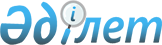 О признании утратившим силу решения Сатпаевского городского маслихата от 17 апреля 2014 года № 247 "Об оказании социальной помощи"Решение Сатпаевского городского маслихата области Ұлытау от 20 сентября 2023 года № 54. Зарегистрировано в Департаменте юстиции области Ұлытау 26 сентября 2023 года № 52-20
      В соответствии со статьей 27 Закона Республики Казахстан "О правовых актах" Сатпаевский городской маслихат РЕШИЛ:
      1. Признать утратившим силу решение Сатпаевского городского маслихата от 17 апреля 2014 года № 247 "Об оказании социальной помощи" (зарегистрировано в Реестре государственной регистрации нормативных правовых актов под № 2630).
      2. Настоящее решение вводится в действие по истечении десяти календарных дней после дня его первого официального опубликования.
					© 2012. РГП на ПХВ «Институт законодательства и правовой информации Республики Казахстан» Министерства юстиции Республики Казахстан
				
      Председатель Сатпаевского городского маслихата

К. Балмагамбетов
